Как получить набор социальных услуг (НСУ), читайте на сайте ПФР:https://pfr.gov.ru/grazhdanam/federal_beneficiaries/n.. .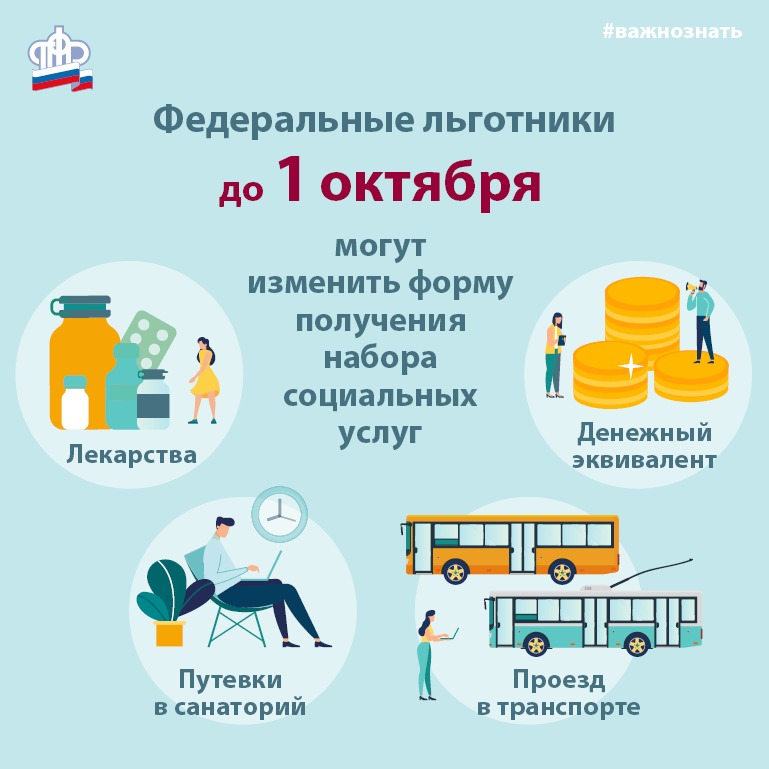 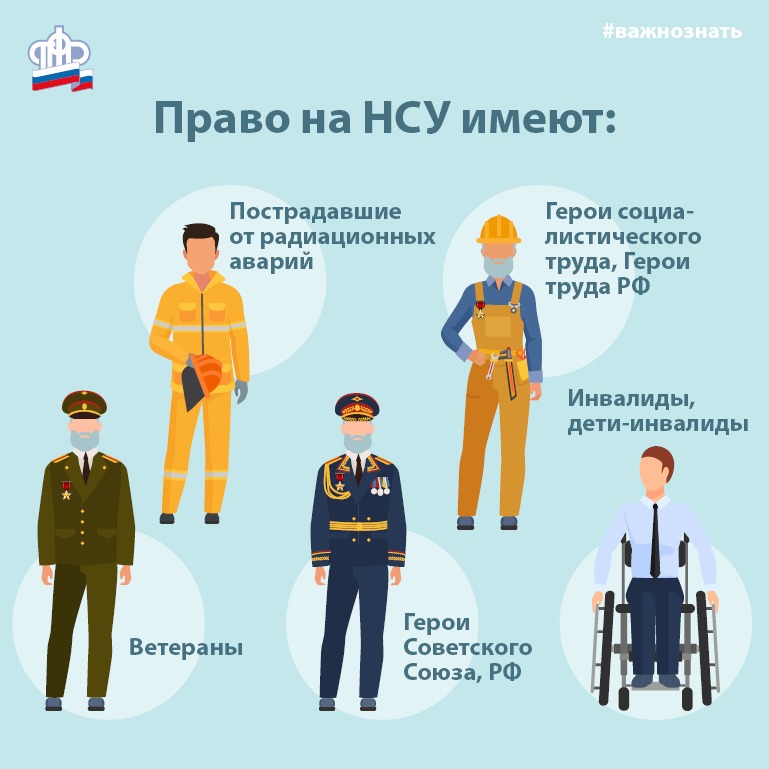 